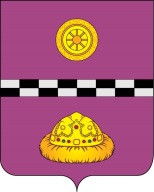 ПОСТАНОВЛЕНИЕот   11 марта  2014 г.                                                                        №  167  Об утверждении порядка финансирования официальных спортивных мероприятий муниципального района «Княжпогостский»В целях реализации муниципальной программы «Развитие отрасли «Физическая культура и спорт в Княжпогостском районе», исполнения Единого календарного плана официальных спортивных мероприятий муниципального района «Княжпогостский»:ПОСТАНОВЛЯЮ:1. Утвердить Порядок финансирования официальных спортивных мероприятий муниципального района «Княжпогостский» (далее - порядок), проводимых за счет средств бюджета муниципального района «Княжпогостский».2. Постановление распространяется на правоотношения, возникшие с 1 января 2014 года.3. Рекомендовать руководителям администраций городских и главам сельских поселений принять аналогичное постановление.4. Контроль за исполнением настоящего постановления возложить на заместителя руководителя администрации муниципального района «Княжпогостский» Панченко И. В. Руководитель администрации                                          В. И. ИвочкинПриложение к постановлению администрации муниципального района «Княжпогостский» от   11 марта  2014 г. № 167ПорядокФинансирования официальных спортивных мероприятий  муниципального района «Княжпогостский»1. Общие положения1.1. Настоящий Порядок регламентирует финансовое обеспечение официальных спортивных мероприятий в рамках Единого календарного плана официальных спортивных мероприятий муниципального района «Княжпогостский» (далее – мероприятия ЕКП). 1.2. Направление участников команд на мероприятия ЕКП осуществляется на основании следующих документов: - положений (регламентов) о мероприятиях ЕКП;- распоряжения (приказ) о направлении в командировку для участия в мероприятиях ЕКП, включающее количественный состав участников мероприятий ЕКП;- смета расходов;        -  других регламентирующих документов.К участникам команд относятся спортсмены и сопровождающие лица (тренер, врач, начальник команды, и другие лица, предусмотренные в правилах, положениях о соревнованиях). 1.3. Финансирование мероприятий производится в соответствии с утвержденными нормами расходов по следующим направлениям:-выплата  суточных участникам команд в размере 100 рублей в сутки каждому участнику команды;-обеспечение проживанием участников команд в размере до 550 рублей в сутки на каждого участника команды, но не более фактических расходов, подтвержденных соответствующими документами;-приобретение памятных призов и другой наградной атрибутики (согласно приложению №1 и приложению № 2 настоящего постановления);-проезд к месту проведения спортивного мероприятия и обратно (в соответствии с Постановлением администрации муниципального района «Княжпогостский» «О размерах возмещения расходов, связанных со служебными командировками на территории Российской Федерации, работникам организации, финансируемых за счет средств бюджета муниципального района «Княжпогостский»  от 14 апреля 2010 г. № 261;- горюче-смазочных материалов (далее - ГСМ).Направление расходов определяется в соответствии с положениями о соревнованиях.1.4. Финансирование мероприятий ЕКП осуществляется в объемах средств, выделяемых на очередной финансовый год на их реализацию.1.5. Перераспределение запланированных финансовых средств между мероприятиями допускается в пределах утвержденных объемов финансирования на очередной финансовый год с внесением изменений в Единый календарный план официальных спортивных мероприятий муниципального района «Княжпогостский».2. Финансирование спортивных мероприятий ЕКП.Выделение средств на участие в мероприятиях ЕКП осуществляется на основании заявки о выделении денежных средств, распоряжения (приказа) и утвержденной сметы, представленные не менее чем за 14 рабочих дней.3. Отчетность и контроль1. После проведения спортивного мероприятия ответственное лицо представляет следующие документы:1.1. Отчет об израсходованных денежных средствах по форме ОКУД 0504049;документы о фактических расходах по проезду;первичные документы, подтверждающие факт произведенных расходов (распоряжение (приказ), смета, положение);командировочное удостоверение участника командыведомость на выплату суточных при командировке;акт на списание наградной атрибутики;иные подтверждающие документы по произведенным расходам в соответствии с перечнем расходов принимаемых к возмещению в соответствии с разделам 1 настоящего Порядка.Приложение N 1к Порядку финансирования официальных спортивных мероприятий муниципального района «Княжпогостский»Нормырасходов средств на приобретение памятных призови другой наградной атрибутики при проведениимероприятий ЕКП Примечание:1. Запрещается выдача в качестве награждения наличных средств, эквивалентных стоимости памятных призов.2. В игровых командных видах спорта и командных дисциплинах, команды, занявшие призовые места, награждаются кубками и дипломами, а участники команд медалями и грамотами.3. Тренер спортсмена (команды) победителя (призера) награждается дипломом и медалью.Приложение N 2к Порядку финансирования официальных спортивных мероприятий муниципального района «Княжпогостский»НОРМЫРАСХОДОВ СРЕДСТВ НА ПРИОБРЕТЕНИЕ СУВЕНИРНОЙ ПРОДУКЦИИДЛЯ УЧАСТНИКОВ МЕРОПРИЯТИЙ ЕКП N п/п    Наименование          мероприятий     место Стоимостьнаградной атрибутики(в руб.)Стоимостьнаградной атрибутики(в руб.)Стоимостьнаградной атрибутики(в руб.)Стоимостьнаградной атрибутики(в руб.) N п/п    Наименование          мероприятий     место медалиДипломы, грамотыжетоныкубки 1 Городские и районные  спортивные мероприятия I     до 350 до 200 до 50 до 500 1 Городские и районные  спортивные мероприятия II    до 250 до 150 до 50 до 300 1 Городские и районные  спортивные мероприятия III   до 250 до 150 до 50 до 200 1 Городские и районные  спортивные мероприятия прочиедо 150 до 150до 50до 100 2 Республиканские спортивные мероприятия                 I     до 500 до 250 до 50 до 700 2 Республиканские спортивные мероприятия                 II    до 350 до 150 до 50 до 500 2 Республиканские спортивные мероприятия                 III   до 250 до 150 до 50 до 200 2 Республиканские спортивные мероприятия                 прочиедо 200 до 150до 50до 150N п/п      Сувенирная продукция      Стоимость на 1 человека (в рублях)  1  Городские и районные спортивные мероприятия              до 350                2  Республиканские спортивные мероприятия               до 500              